Персональные данные выпускника: Ф.И.О: Савин Сергей ВладимировичДата рождения: 19.06.1999 Свердловская область, г. Богданович, Телефон: 89022730553Адрес эл. почты: sergej.sega2014@mail.ruУчебное заведение:ГПБОУ СО «Богдановичский политехникум»Специальность: "Техническая эксплуатация и обслуживание электрического и электромеханического оборудования (по отраслям)" Квалификация: ТехникУчастие в спортивных соревнованиях:Принимал активное участие в спортивно массовых мероприятиях техникума и ГО Богданович, имеются личные достижения.Тип деятельности, которым вы хотели бы заниматься:Электромонтаж. Хобби: Любитель спортивных видов деятельности волейбол, интерес к компьютерам, спортивному ориентированию.Увлекаюсь художественным рисунком, Жизненное кредо: Саморазвитие и правильная постановка цели - залог успеха во всех начинаниях.Оптимист, люблю делать свою жизнь ярче и красивее.Дополнительные сведения:Стараюсь развивать себя во всех сферах жизни. Получая разнообразный опыт. Производственную практику проходил на Богдановичском ОАО «Огнеупоры»  электромонтером 3 разряда, группа допуска 2.Общительный, неконфликтный, жизнерадостный, с чувством юмора, без вредных привычек. 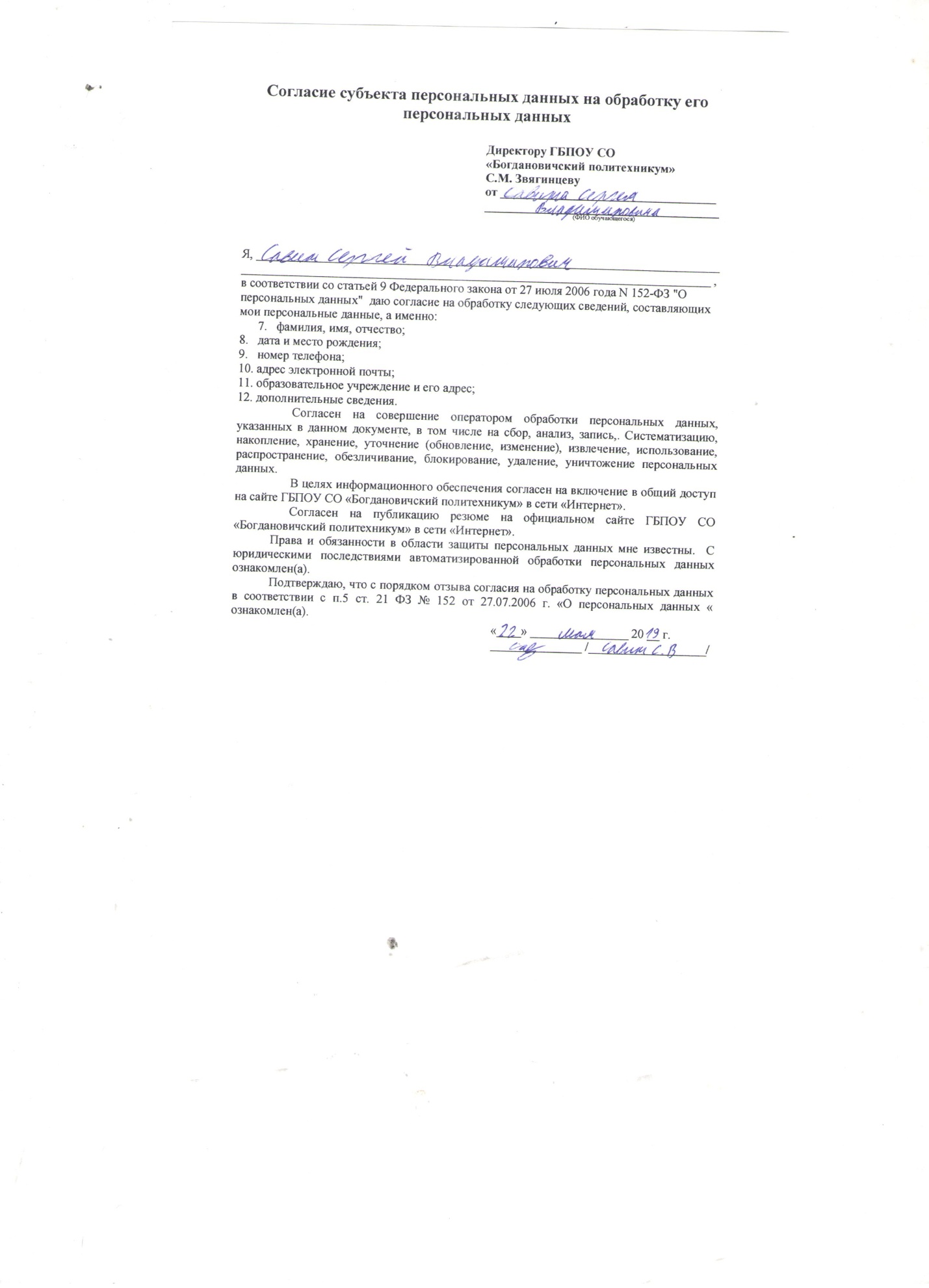 